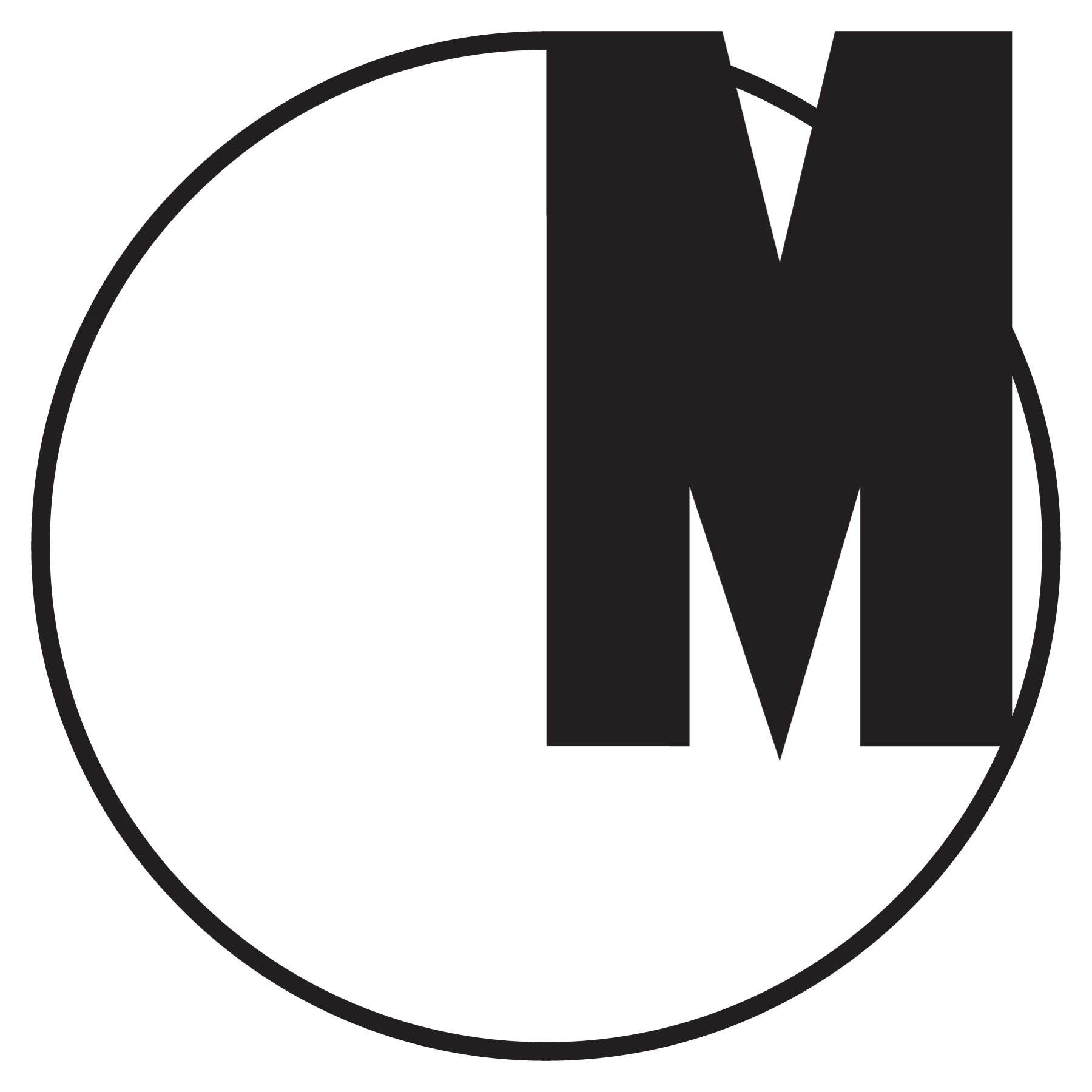 Wystawa prac finalistów 14. edycji konkursu „Artystyczna Podróż Hestii”Muzeum Sztuki Nowoczesnej w Warszawieul. Pańska 38.05 - 23.05. 2015Znani są finaliści 14. edycji konkursu Artystyczna Podróż Hestii. Dwudziestu dwóch wybranych studentów kierunków artystycznych z całej Polski ma szansę wygrać miesięczną rezydencję artystyczną w Nowym Jorku i Walencji. Zwycięzcy konkursu zostaną ogłoszeni 11 maja 2015 r. podczas gali w Muzeum Sztuki Nowoczesnej.- 14. edycja konkursu Artystyczna Podróż Hestii jest rekordowa. Udział zgłosiło trzystu siedemdziesięciu ośmiu studentów z dwudziestu sześciu ośrodków naukowych z całej Polski. W maju dwadzieścia dwie finałowe prace zostaną pokazane warszawskiej publiczności, która w tym roku po raz pierwszy będzie mogła wskazać laureata Nagrody Publiczności – mówi Magdalena Kąkolewska, prezes Fundacji Artystyczna Podróż Hestii.Między 8 a 23 maja prace finalistów będzie można oglądać na wystawie w Muzeum Sztuki Nowoczesnej w Warszawie w przestrzeni przy ul. Pańskiej 3. Zwycięzcy zostaną ogłoszeni podczas gali, która odbędzie się 11 maja 2015 r. o godzinie 19:00. Wręczone zostaną Nagrody Główne: miesięczne rezydencje artystyczne w Nowym Jorku i Walencji, a także nagrody dodatkowe. Oprócz dwóch Nagród Głównych przyznana zostanie również Nagroda Specjalna. Laureata tego wyróżnienia wskaże prezes Sopockiego Towarzystwa Ubezpieczeń Ergo Hestia SA – Piotr M. Śliwicki. Laureat otrzyma komercyjne zlecenie na artystyczną realizację sprawozdania rocznego z działalności firmy, oraz zagraniczną podróż artystyczną do miejsca wskazanego przez Fundatora i wybranego w oparciu o profil twórczości przedstawiony w prezentacji finałowej. Podczas wystawy w Muzeum pokazana zostanie praca zeszłorocznego laureata Nagrody Specjalnej: Franka Mateja.Zostanie również przyznana Nagroda Publiczności. Laureat Nagrody Publiczności spędzi artystyczny weekend w Berlinie. Spośród głosujących wylosowana zostanie jedna osoba, która otrzyma bon na zakupy w księgarnii Bookoff (mieszczącej się na terenie Muzeum) o wartości 1000 zł. Na wybranego artystę będzie można głosować w ramach „Weekendu z młodą sztuką”, organizowanego wspólnie z pismem Zwykłe Życie w dniach 9 i 10 maja.„Weekend z młodą sztuką” to dwa dni imprez artystycznych, towarzyszących konkursowi. 9 i 10 maja między 11:00 a 20:00 będzie można posłuchać muzyki w wykonaniu duetu DJskiego Inne Zwierzę (sobota) oraz wziąć udział w Dancingu Międzypokoleniowym (niedziela), zjeść slowfoodowe smakołyki serwowane między innymi przez Podróbkę i Wootwórnię, a także wziąć udział w warsztatach artystycznych dla dzieci i dorosłych na tle wystawy finalistów. Wstęp na wszystkie wydarzenia jest darmowy. W listopadzie zeszłego roku Ergo Hestia jako pierwszy w Polsce ubezpieczyciel otworzył własny artystyczny show room – Pawilon Sztuki. W galerii przy ul. Kostrzewskiego 1 można oglądać prace artystów nagradzanych w konkursie „Artystyczna Podróż Hestii” oraz finalistów poszczególnych edycji. Pawilon Sztuki otwarty jest od wtorku do piątku w godzinach 11:00 – 17:00.FINALIŚCI 14. EDYCJI KONKURSU ARTYSTYCZNA PODRÓŻ HESTII:Karolina Bielawska, Grzegorz Bożek, Aleksandra Chciuk, Rafał Chobot, Demska Maja, Agata Dobierska, Karolina Dżbik, Beata Filipowicz, Zuza Golińska, Paweł Jaśkiewicz, Ewa Kasperek, Katarzyna Kimak, Piotr Kołakowski, Joanna Kozera, Katarzyna Maluga, Krzysztof Maniak, Katarzyna Nawrocka, Agnieszka Magdalena Nowak, Łukasz Radziszewski, Natalia Rybka, Piotr UrbaniecJURY KONKURSU:Sebastian Cichocki - krytyk sztuki, kurator Muzeum Sztuki Nowoczesnej w Warszawie; Jarosław Fliciński – artysta; Karen Gunderson - artystka, wykładowca sztuki, Stany Zjednoczone; Magdalena Kąkolewska - Prezes Fundacji Artystyczna Podróż Hestii; Joseph Santacreu - DKV Seguros, Hiszpania; Paweł Sosnowski - krytyk, kurator, Fundacja i Galeria Propaganda; Michał Suchora - kurator, Galeria BWA Warszawa; Piotr Śliwicki - Przewodniczący, Prezes Sopockiego Towarzystwa Ubezpieczeń Ergo Hestia SA; Bogna Świątkowska - Prezes Fundacji „Bęc Zmiana”; Agnieszka Tarasiuk - kurator, Muzeum Rzeźby im. X. Dunikowskiego, oddział Muzeum Narodowego Warszawie.ORGANIZATOR:
Fundacja Artystyczna Podróż HestiiPATRONAT HONOROWY:Ministerstwo Kultury i Dziedzictwa NarodowegoPARTNERZY:Narodowe Centrum Kultury, Muzeum Sztuki Nowoczesnej w Warszawie, DKV Seguros Medicos, Fundacja Bęc Zmiana, Akademia Sztuk Pięknych w Warszawie, Akademia Sztuk Pięknych im. Eugeniusza Gepperta we Wrocławiu, Akademia Sztuk Pięknych w Katowicach, Akademia Sztuk Pięknych w Gdańsku, Akademia Sztuk Pięknych im. Władysława Strzemińskiego w Łodzi, Uniwersytet Artystyczny w Poznaniu, Akademia Sztuk Pięknych w KrakowiePATRONI MEDIALNI:TVP Kultura, RDC Polskie Radio, Gazeta Wyborcza, Magazyn Co Jest Grane, Zwykłe Życie, Magazyn Szum, Radio Kampus, Ogarnij Miasto, Artinfo.pl, Rynek i SztukaWięcej informacji na stronie:
http://www.artystycznapodrozhestii.pl/pl/  Kontakt dla mediów:
Majka DuczyńskaSZUSTOW. KULTURA I KOMUNIKACJA669 663 966m.duczynska@szustow.com